Требования к школьной форме ГБОУ СОШ № 277:Цвет формы: черныйЦвет  лацканов, карманов: черныЦвет пуговиц – черный, стальнойВоротник на пиджаках: черныйЭмблема: единая, пришивается на пиджак, жилет или кардиган (приобретается у секретаря за безналичный расчет, на основании договора) с левой стороны как показано на рисунках.Допустимо ношение  корпоративных шейных платков и шарфов с единой эмблемой. Единые требования к ношению школьной формы: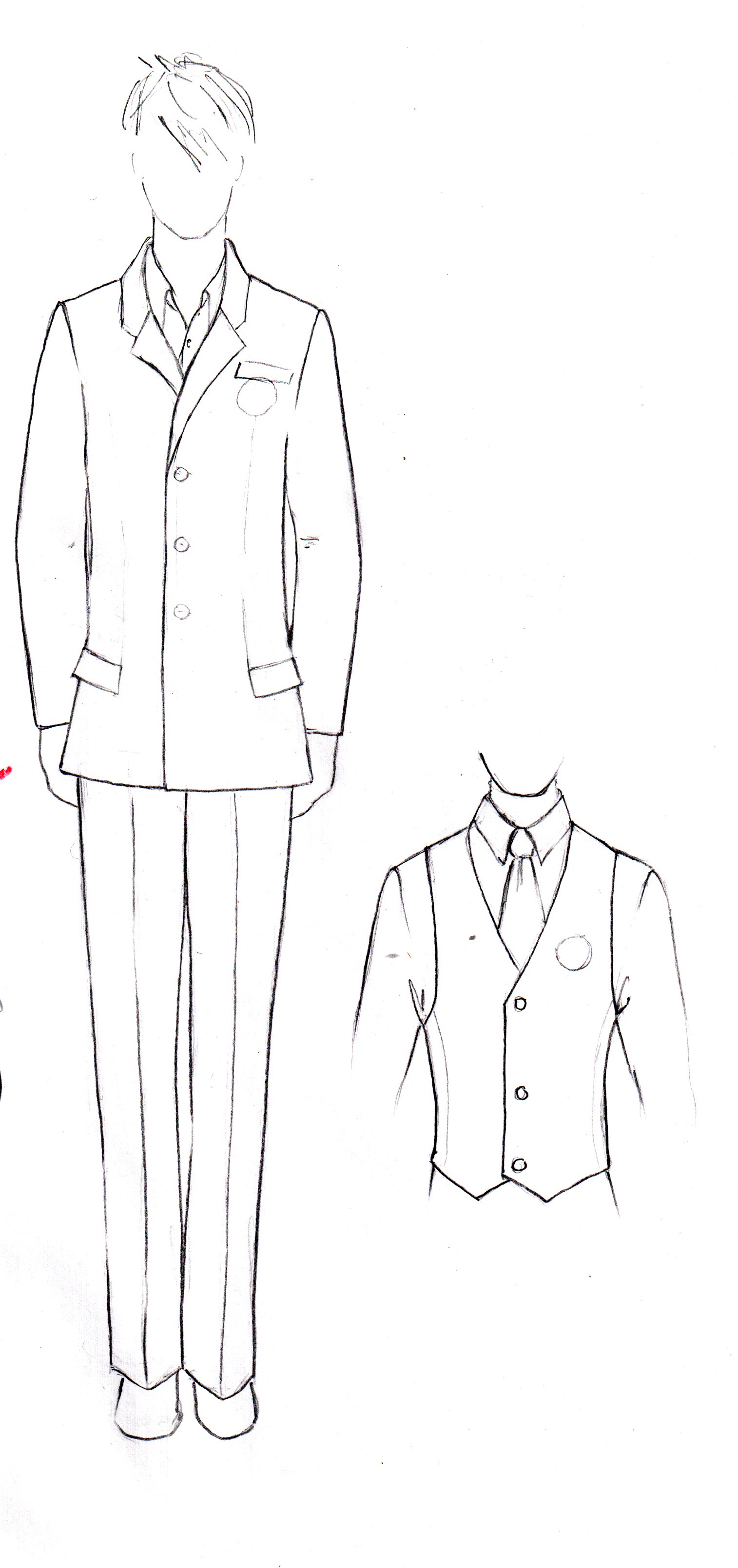 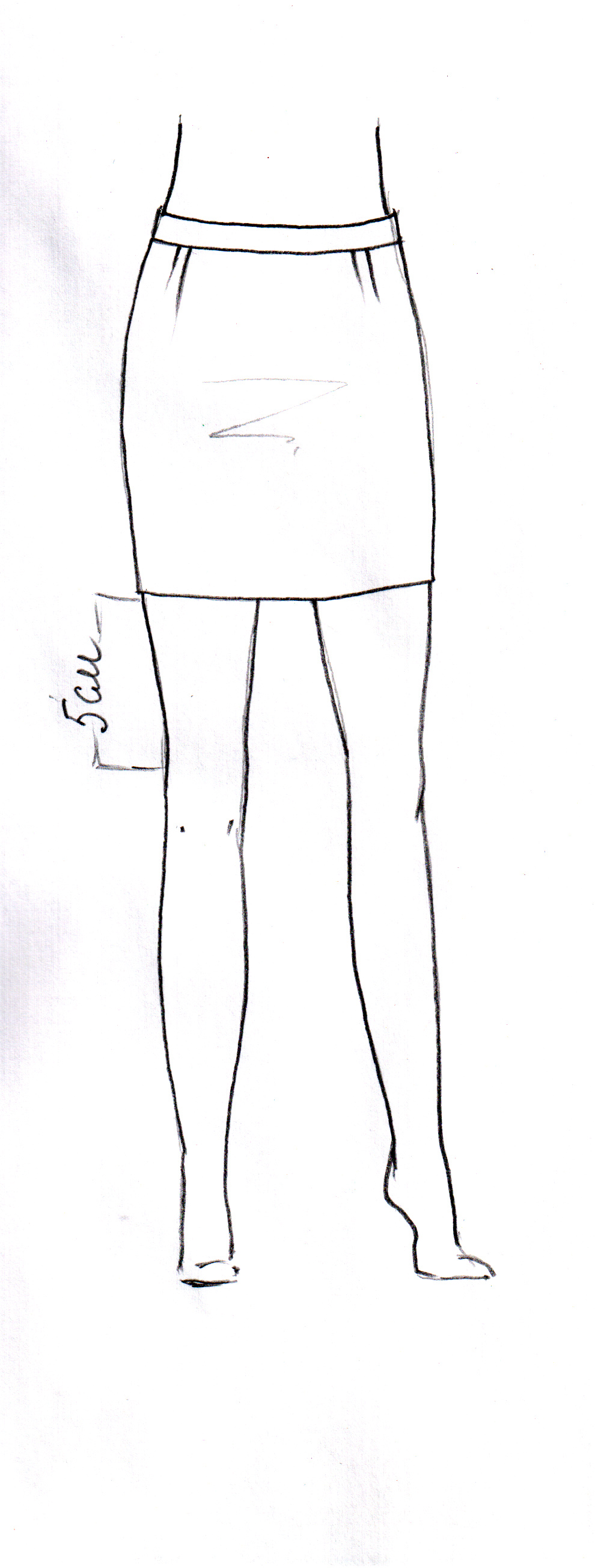 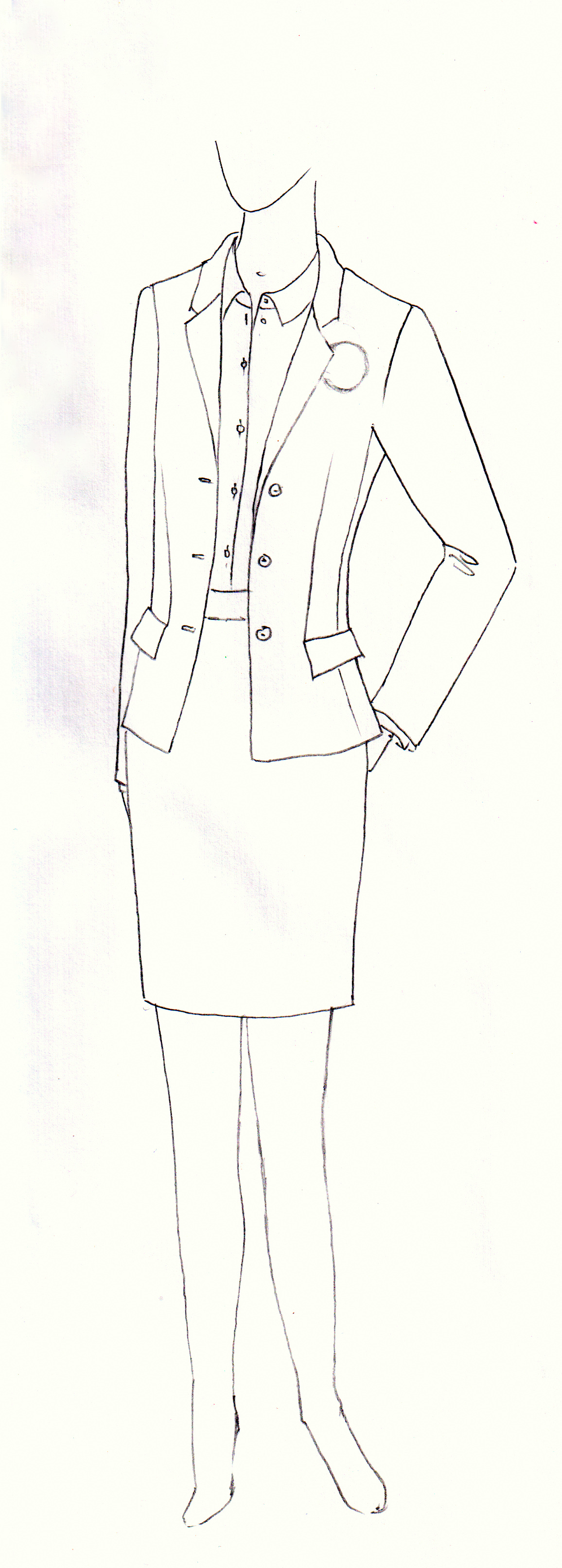 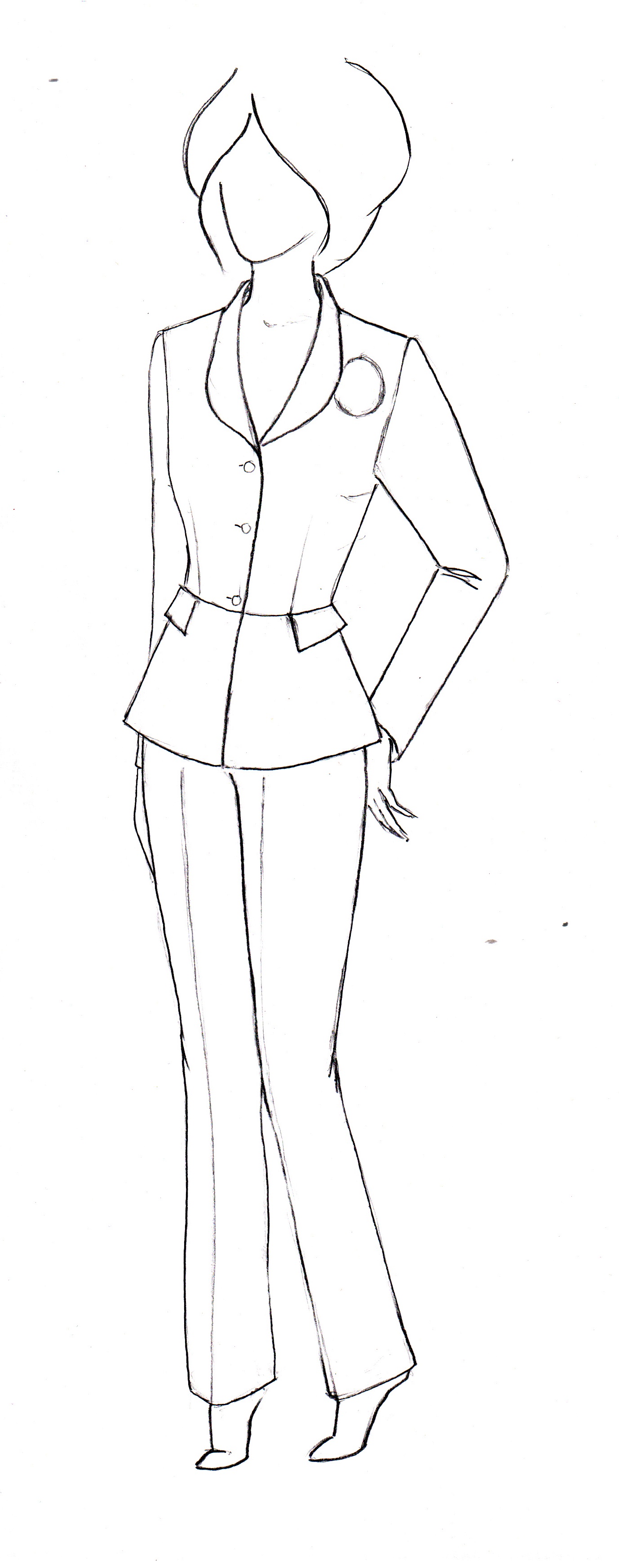 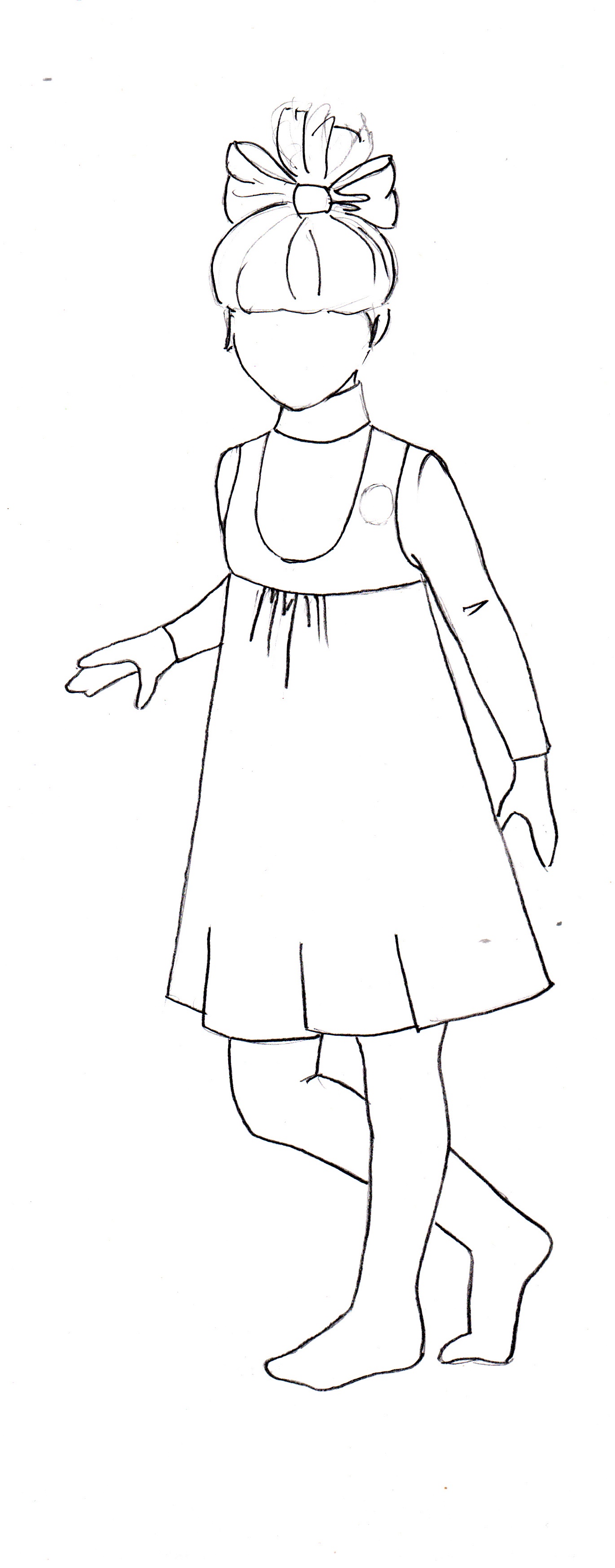 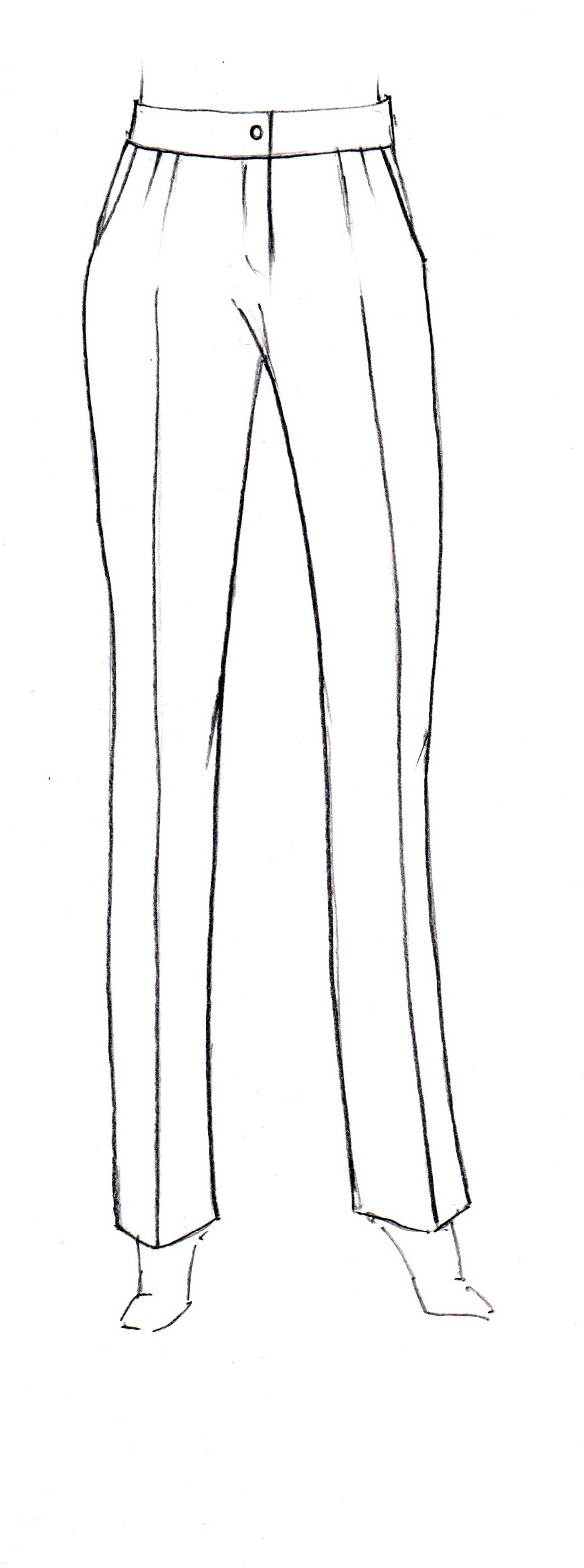 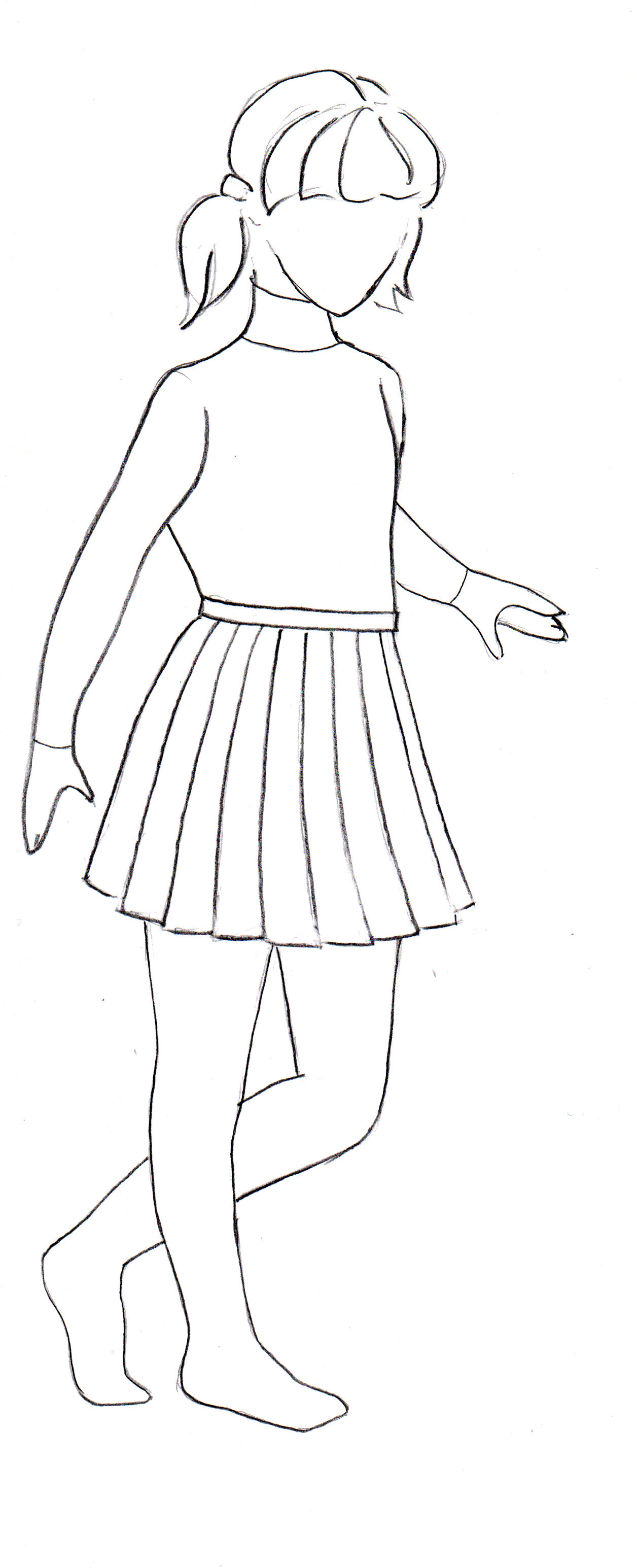 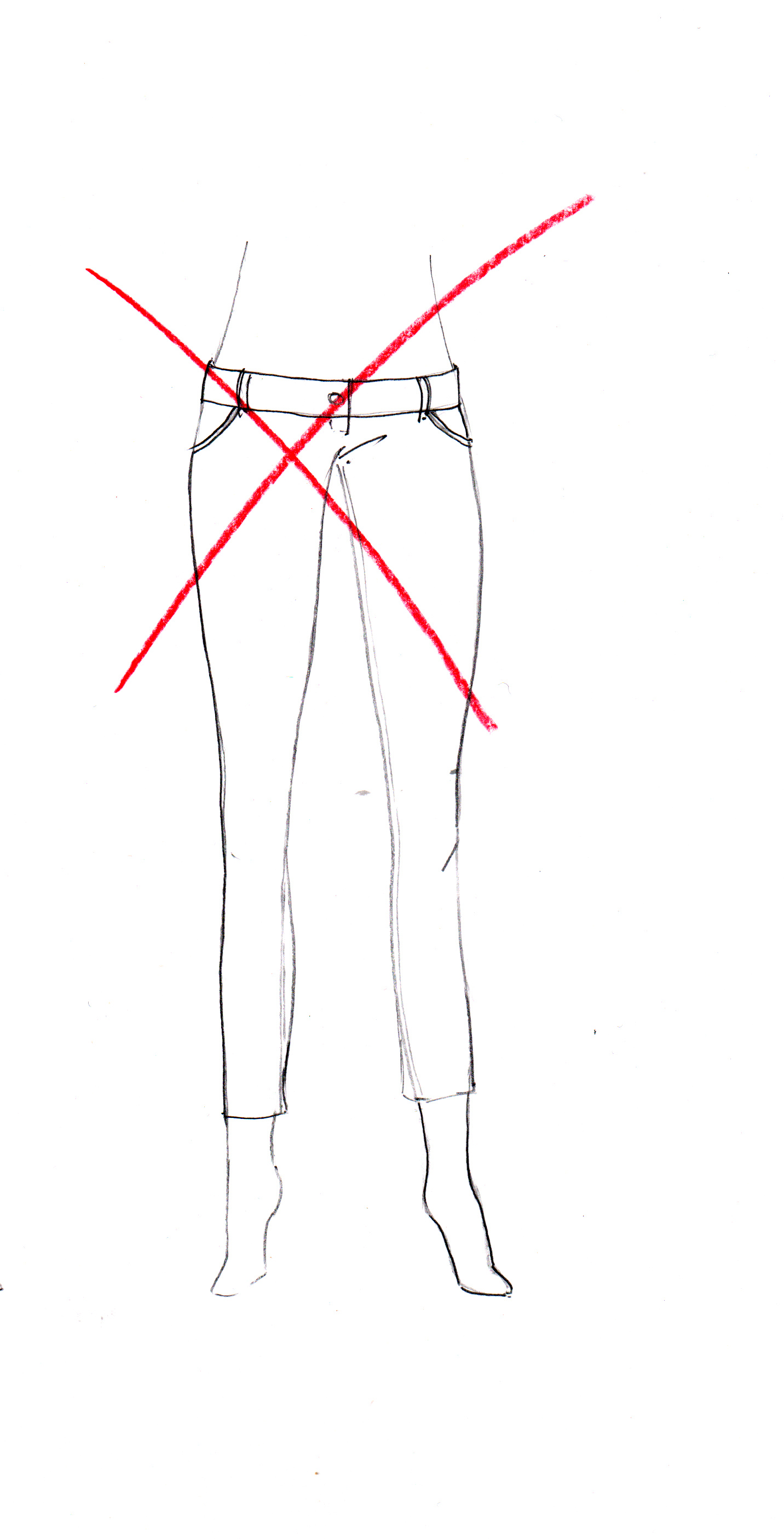 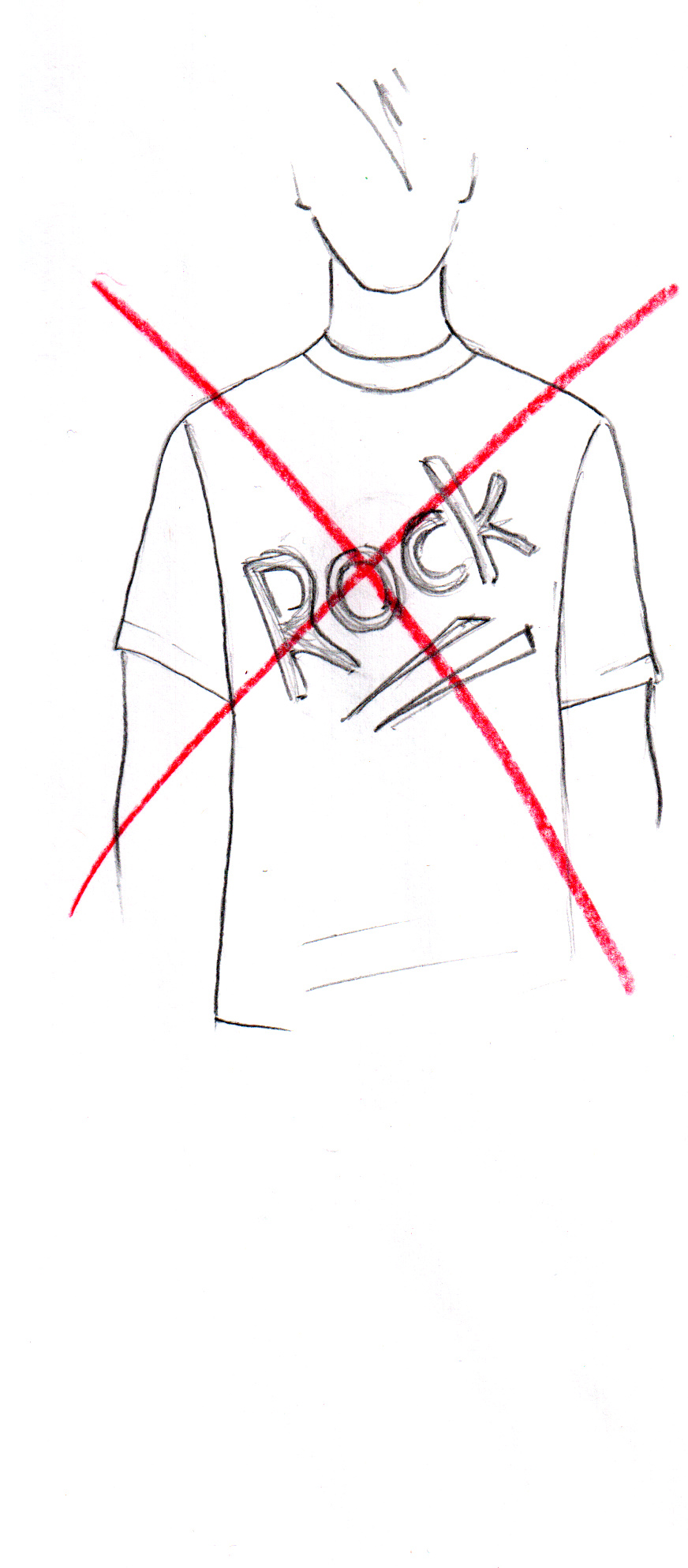 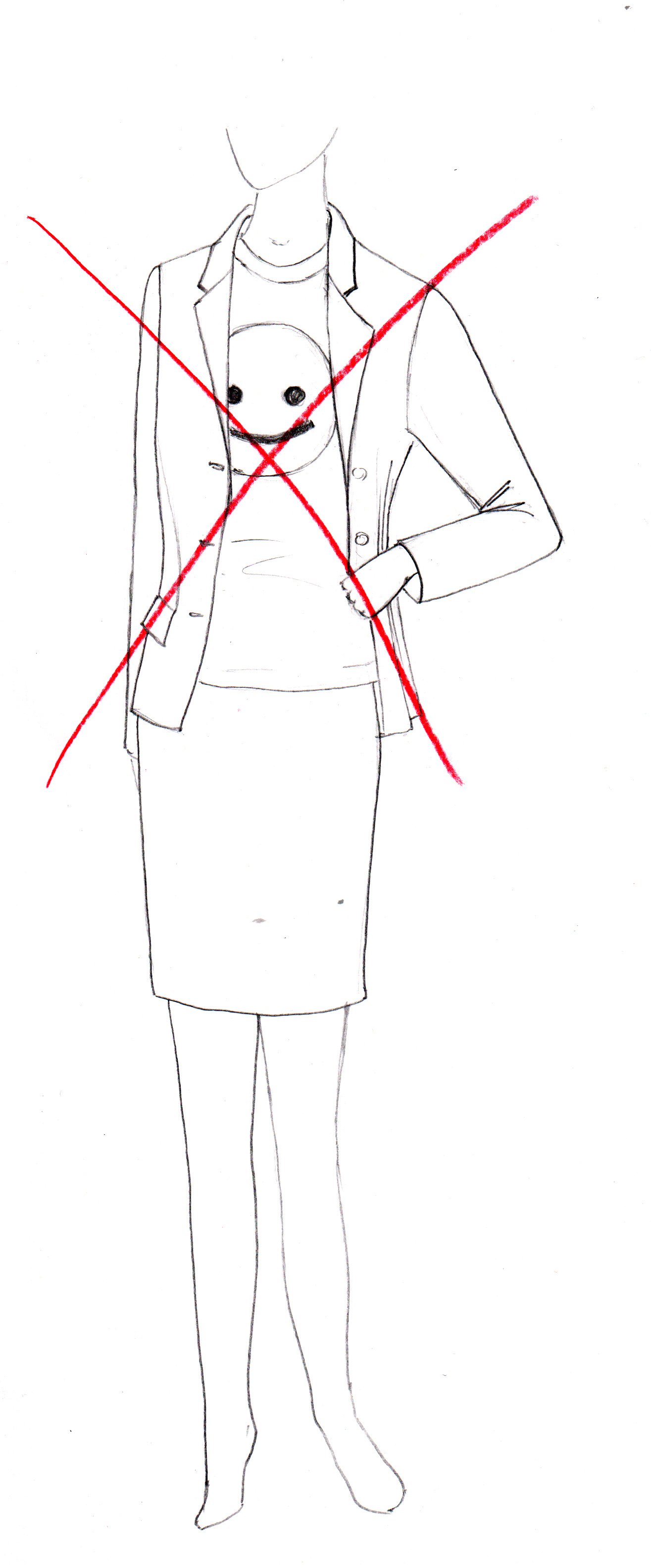 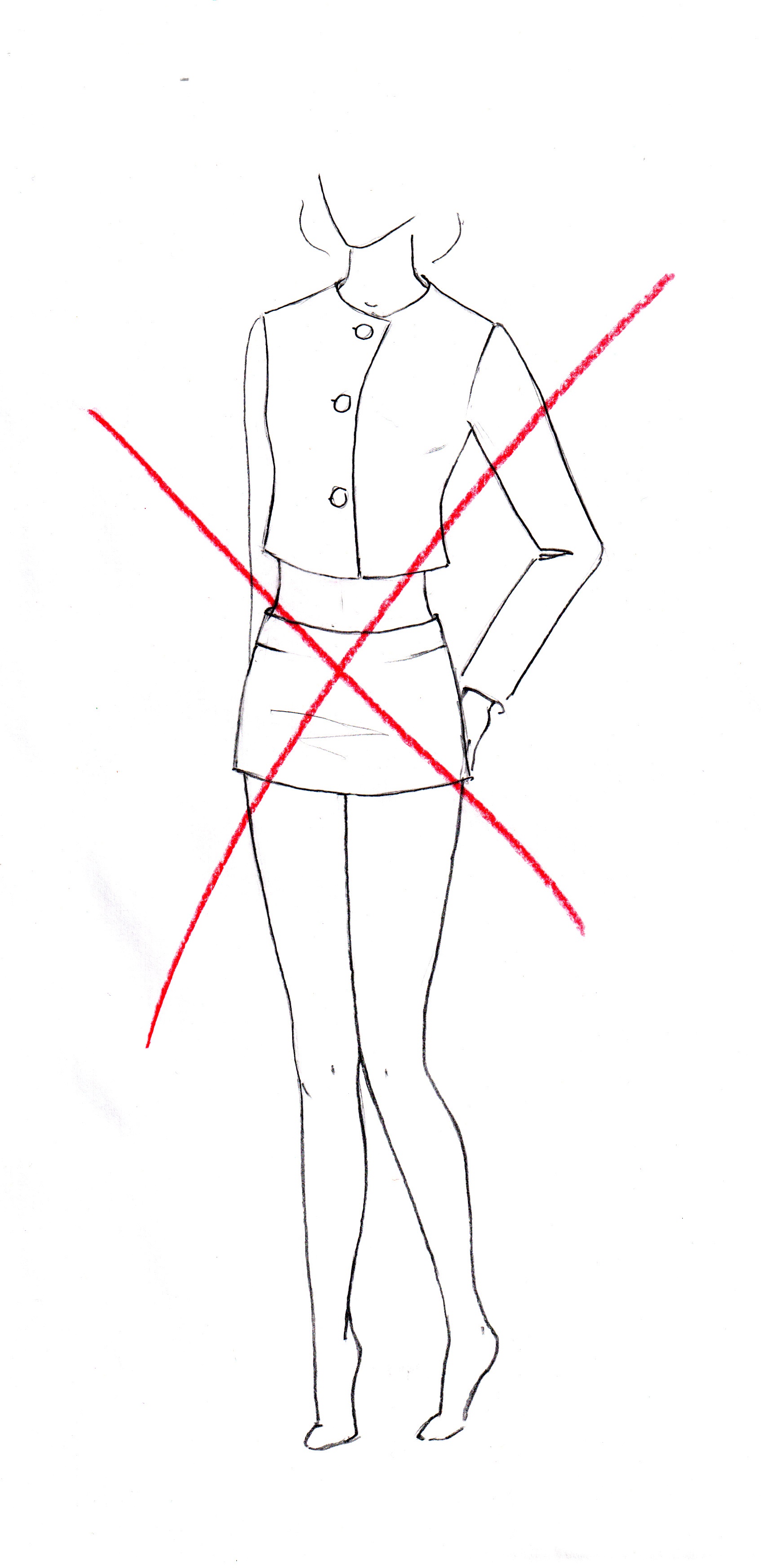 Требования к школьной форме ГБОУ СОШ № 277:Цвет формы: черныйЦвет  лацканов, карманов: черныЦвет пуговиц – черный, стальнойВоротник на пиджаках: черныйЭмблема: единая, пришивается на пиджак, жилет или кардиган (приобретается у секретаря за безналичный расчет, на основании договора) с левой стороны как показано на рисунках.Допустимо ношение  корпоративных шейных платков и шарфов с единой эмблемой. Единые требования к ношению школьной формы:ДевушкиДевушкиЮношиЮношиЮбка, сарафан (1-4 классы) или брюки* пиджак или кардиган (или жилет). Не допустимы: лосины, джинсы, трикотажные брюки.Юбка, сарафан (1-4 классы) или брюки* пиджак или кардиган (или жилет). Не допустимы: лосины, джинсы, трикотажные брюки.Брюки, пиджак или кардиган (или жилет). Не допустимы джинсы, трикотажные  брюки, тренировочные брюки.Брюки, пиджак или кардиган (или жилет). Не допустимы джинсы, трикотажные  брюки, тренировочные брюки.Блузы и “водолазка”Не цветные, однотонные сочетания светлых тонов: белый, голубой, серый, сиреневый.Не допустимы: футболки с коротким и длинным рукавом, яркие расцветки, «клетка» и «полоска».Рубашки и “водолазка”Подобранные по тону к пиджаку или пуловеру. Однотонные сочетания светлых тонов:  голубой, белый, серый, фиолетовый, сиреневый.Возможны, под пиджак,  футболки-поло не ярких цветов.Не допустимы: футболки с коротким и длинным рукавом, яркие расцветки, «клетка» и «полоска».ОбувьЛюбая удобная, элегантная, классическая, сочетаемая с общим стилем одежды, сменная, высота каблука не более 5 см., не спортивная.ОбувьУдобная, элегантная, классическая, сочетаемая с общим стилем одежды, сменная, не спортивная.АксессуарыУкрашения:  серьги, бусы, цепочки, брелоки, кольца – неброские, некрупные, в сочетании с одеждой. Аксессуары По желанию галстук, булавка для галстука, запонки – не крупные, не броские.ДевушкиДевушкиЮношиЮношиЮбка, сарафан (1-4 классы) или брюки* пиджак или кардиган (или жилет). Не допустимы: лосины, джинсы, трикотажные брюки.Юбка, сарафан (1-4 классы) или брюки* пиджак или кардиган (или жилет). Не допустимы: лосины, джинсы, трикотажные брюки.Брюки, пиджак или кардиган (или жилет). Не допустимы джинсы, трикотажные  брюки, тренировочные брюки.Брюки, пиджак или кардиган (или жилет). Не допустимы джинсы, трикотажные  брюки, тренировочные брюки.Блузы и “водолазка”Не цветные, однотонные сочетания светлых тонов: белый, голубой, серый, сиреневый.Не допустимы: футболки с коротким и длинным рукавом, яркие расцветки, «клетка» и «полоска».Рубашки и “водолазка”Подобранные по тону к пиджаку или пуловеру. Однотонные сочетания светлых тонов:  голубой, белый, серый, фиолетовый, сиреневый.Возможны, под пиджак,  футболки-поло не ярких цветов.Не допустимы: футболки с коротким и длинным рукавом, яркие расцветки, «клетка» и «полоска».ОбувьЛюбая удобная, элегантная, классическая, сочетаемая с общим стилем одежды, сменная, высота каблука не более 5 см., не спортивная.ОбувьУдобная, элегантная, классическая, сочетаемая с общим стилем одежды, сменная, не спортивная.АксессуарыУкрашения:  серьги, бусы, цепочки, брелоки, кольца – неброские, некрупные, в сочетании с одеждой. Аксессуары По желанию галстук, булавка для галстука, запонки – не крупные, не броские.